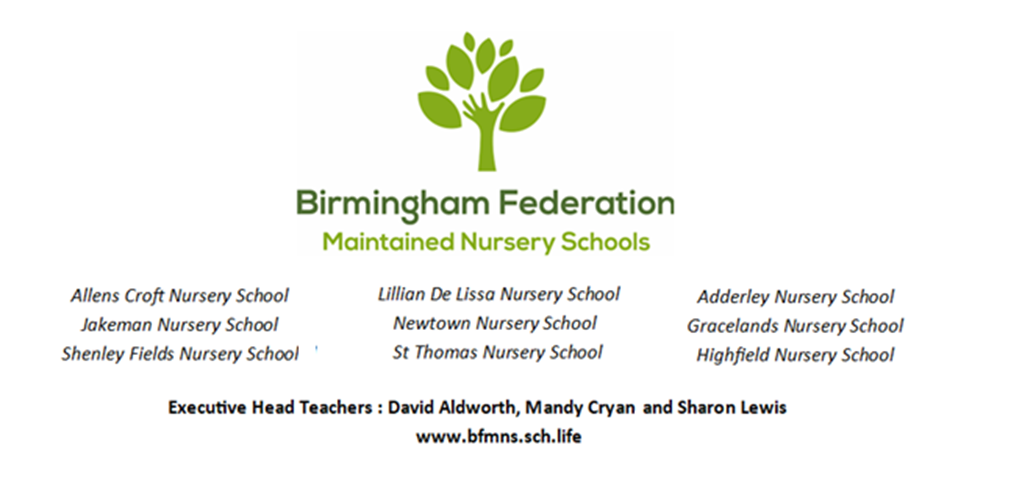 Admissions PolicyShenley Fields Nursery SchoolShenley Fields Nursery School follows the Local Authority guidance for admissions for the 15 hours for 2 year old children, 15 hours for 3-4 year olds and 30 hours Early Education Entitlement (EEE) for eligible families.The school has the following places available for children:‘Sunshine’: 9 places for babies aged from 3 months to 2 years (All year round or TTO)‘Raindrops’: 52 FTE places for children aged 2-3‘Sunbeams’: 62 FTE places for children aged 3-4Free places for 2 year olds:Birmingham City Council offers an early education entitlement for two year old children to support the most disadvantaged families in the city. Eligible 2 year olds will be entitled to 15 hours per week of provision for 38 weeks of the year, the school term after their second birthday. Shenley Fields Daycare and Nursery School offers this as a two and a half (2.5) day block during term time as follows:Sunbeams (3-4 year old children) Monday 9.00am - 3.00pmTuesday 9.00am - 3.00pm& Wednesday 9.00am - 12.00 NoonORWednesday 12.15pm – 3.15pmThursday 9.00am – 3.00pm& Friday 9.00am – 3.00pmRaindrops (2-3 year old children)Monday – Friday 9.00am – 11.30am (fee paying)Monday – Friday 8.45am – 11.45am (2 year old funded)OR Monday – Friday 12.30pm – 3.00pm (fee paying)Monday – Friday 12.30pm – 3.30pm (2 year old funded)We do not admit children of Reception age to our setting but we will work with families to support their application for a suitable school place for their child.30 Hour Entitlement:Our school offers those entitled to a 30 hour per week place provision between 9.00am – 3.00pm Monday – Friday. 30 hour funded places may be offered on an ‘all year round’ basis, at our discretion. Fee Paying Places:Parents can also pay for places at our school. Please see our Charging Policy.Where there are more applications than there are places available, places will be offered based on the oversubscription criteria which is as follows:Priority 1 - Looked after or previously looked after childrenPriority 2 - Siblings with an older brother or sister at the school (or at a school on the same site) who will still be in attendance at the same time as their sibling enters the school.Priority 3 - Distance from the schoolIf you have any concerns based on decisions made using the oversubscription criteria, please refer to our complaints policy. See https://www.childcarechoices.gov.uk for further information on your childcare entitlement.Date Policy Adopted:Chair’s Actions: 24.5.2023     Full Governing Board: 26.6.2023Date for next renewal: Autumn Term 2024Signed: ____________________________	Sue Sidaway 						Chair of Local CommitteeSigned: ____________________________	Sean Delaney 						Chair of GovernorsSigned: ____________________________	David Aldworth 							Executive Head Teacher